Муниципальное бюджетное дошкольное образовательное учреждение  Детский сад № 19 «Гномик» 	УТВЕРЖДАЮ Заведующий МБДОУ	Е.С.Медведева Ежедневное меню основного питанияДата 22.2.2024 г                          Возрастная категория: 3-7 л     Длительность пребывания  в детском саду:12 ч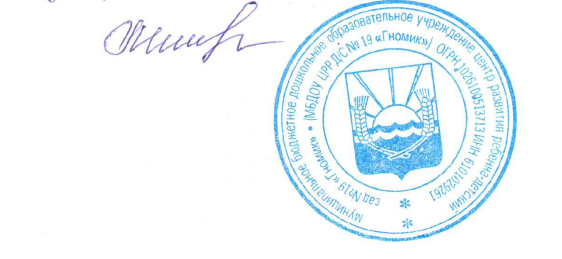 Прием пищиНаименование блюдаВес блюдаЭнергетическая ценностьЗавтраксуп молочный с макаронными изделиями200156,08ЗавтракБутерброд с маслом36101ЗавтракЗавтракЧай с сахаром20045Итого за завтракИтого за завтрак436302,08Второй завтракбанан10096Второй завтракИтого за второй завтракИтого за второй завтрак10096Обедрассольник «Ленинградский»200119,68Обеджаркое по-домашнему200352,8ОбедОвощи соленые608,4ОбедОбедХлеб пшеничный60141ОбедКомпот из сухофруктов с сахаром180102,4ОбедОбедВсего за обед690743,46Всего за обед690743,46Полдниксок20090ПолдникПеченье сахарное2087,6ПолдникВсего за полдник220177,6Прием пищиНаименование блюдаВес блюдаЭнергетическая ценностьУжинУжинвареники ленивые с маслом сливочным210351,22УжинУжинХлеб пшеничный высшего сорта45102,37УжинКофейный напиток  с  молоком 180106,8Итого за ужинИтого за ужин420529,02Итого за день18661848,16Итого за день